Структурное подразделение государственного бюджетного общеобразовательного учреждения Самарской области средней общеобразовательной школы № 2 с углубленным изучением отдельных предметов «Образовательный центр» города Нефтегорска муниципального района Нефтегорский Самарской области - детский сад «Солнышко» г. Нефтегорска; ____________________________________________________________________446600, Самарская область, г. Нефтегорск, ул. Спортивная, 19. тел/факс:(84670)2-11-48; E- mail:solnyichko2008@yandex.ruhttp://detsadsolnyshko.lbihost.ru/Дидактическая игра«Что такое хорошо и что такое плохо»Состовитель:Учитель-логопедд/с «Солнышко» г. НефтегорскаЮрова  Алёна МихайловнаНефтегорск2022г.Название: «Что такое хорошо и что такое плохо».Адресность:детямстаршего дошкольного возраста.Количество участников игры: 5-7детей.Цель:Способствоватьусвоению социальных норм и правил поведения в природе .Правила игры для детей:Внимательно выслушать вопрос педагога;Отвечать на поставленный вопрос полным ответом;По сигналу педагога выбрать и поднять соответствующую карточку.Инструкцию проведения игр для взрослого:Педагог задает вопрос поискового характера (например: Для чего дети сажают деревья?   Зачем мальчик ломает ветки?);Педагог следит за тем, чтобы каждый ребенок ответил полным ответом на вопрос (ребенок должен отметить все характерные признаки);Показ педагога картинного материала сопровождается наводящими вопросам, требующими ответов описательного характера; Рассказ ребенка должен состоять из 3-4 слов, содержать сущ., подлежащие, дополнение;Ответ ребенка, требующий выбор соответствующей карточки, должен способствовать усвоению социальных правил поведения в природе.Оборудование:Сюжетные картинки  размером 15*15смдети сажают деревья, дети поливают цветы;дети ломают ветки деревьев, дети рвут цветы;мальчик кормит птиц;дети разрушают птичье гнездо;мальчик стреляет в птиц из рогатки.Фишки круглой формытемно-синего цвета( для оценки не соответствия социальных норм поведения )и яркого –желтогоцвета (для положительной оценки норм поведения),  по 7 штук, каждого цвета.Вопросы педагога.Второй вариант игры.Оборудование:Две картинки пейзажа (1- загрязнённый водоем, лес; 2- все убрано, чистый лес, водоем).Правила игры для детей:Внимательно выслушать вопрос педагога;Отвечать на поставленный вопрос полным ответом;Составлять  рассказ по цепочки «Что произошло?», «Кто живет?»;Инструкцию проведения игр для взрослого:Педагог задает вопрос поискового характера (например:  Что произошло? Что стало?);Педагог следит за тем, чтобы каждый ребенок ответил полным ответом на вопрос (ребенок должен отметить все характерные признаки);Показ педагога картинного материала сопровождается наводящими вопросам, требующими ответов описательного характера; Рассказ ребенка должен состоять из 3-5 предложений;Приложение1.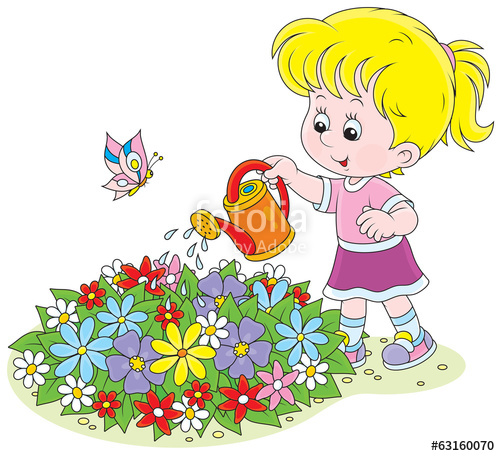 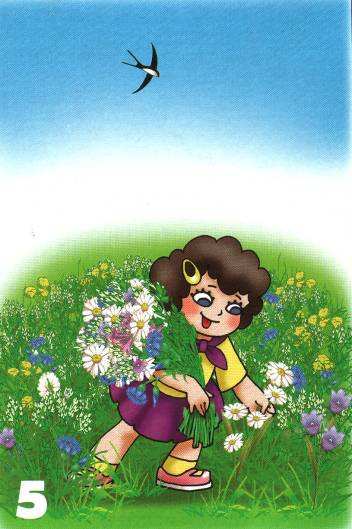 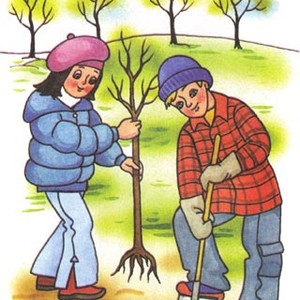 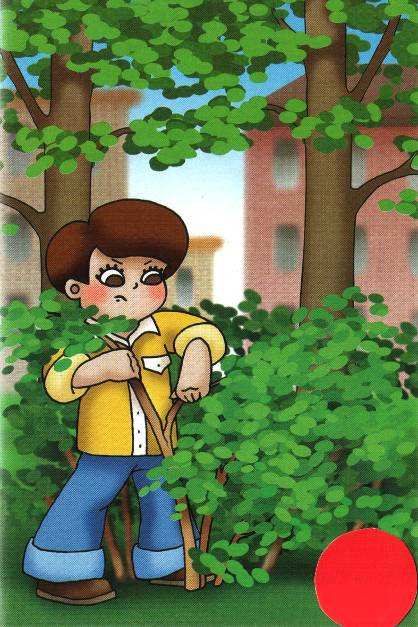 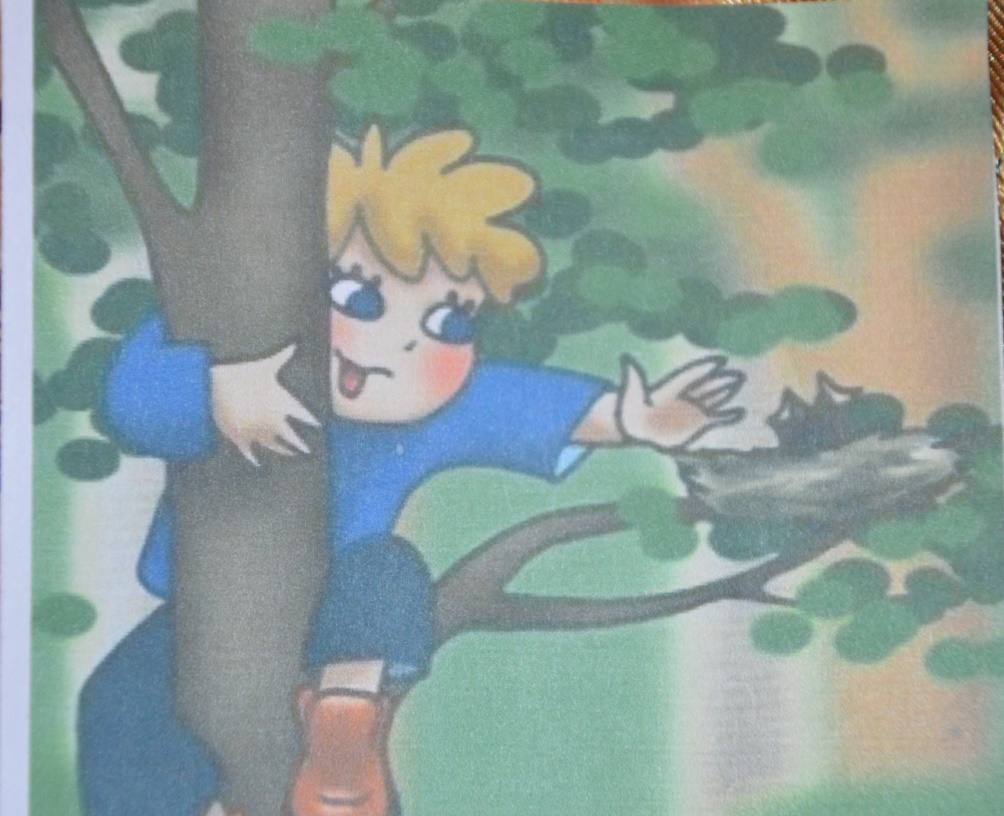 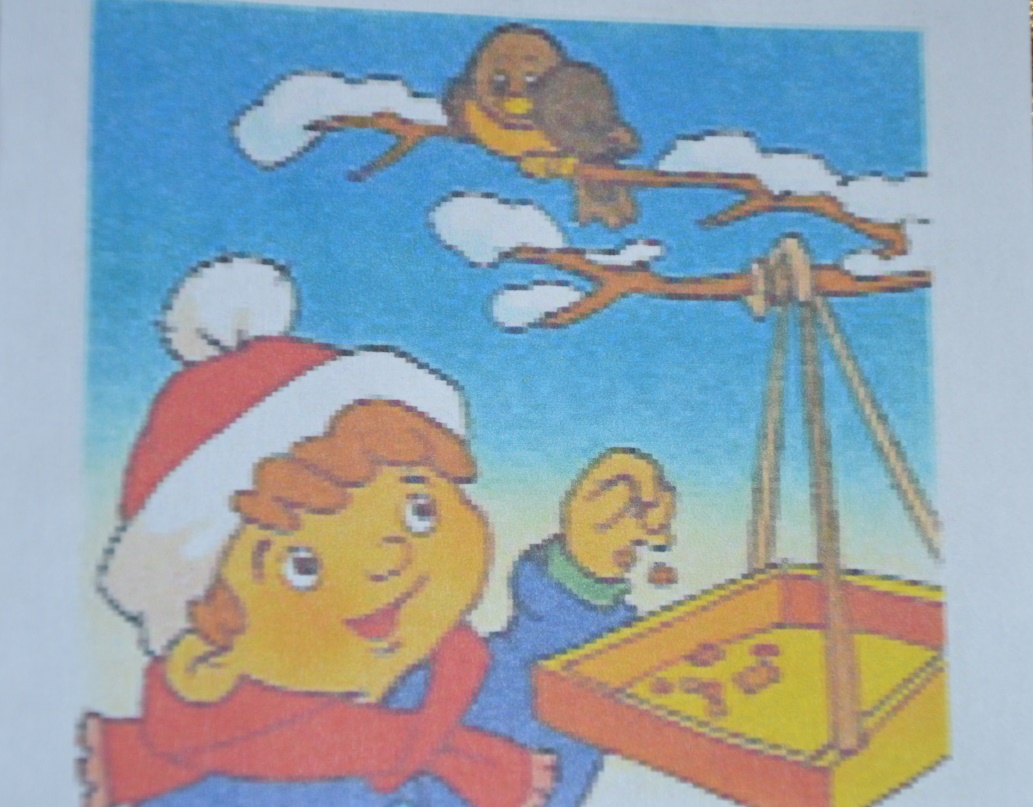 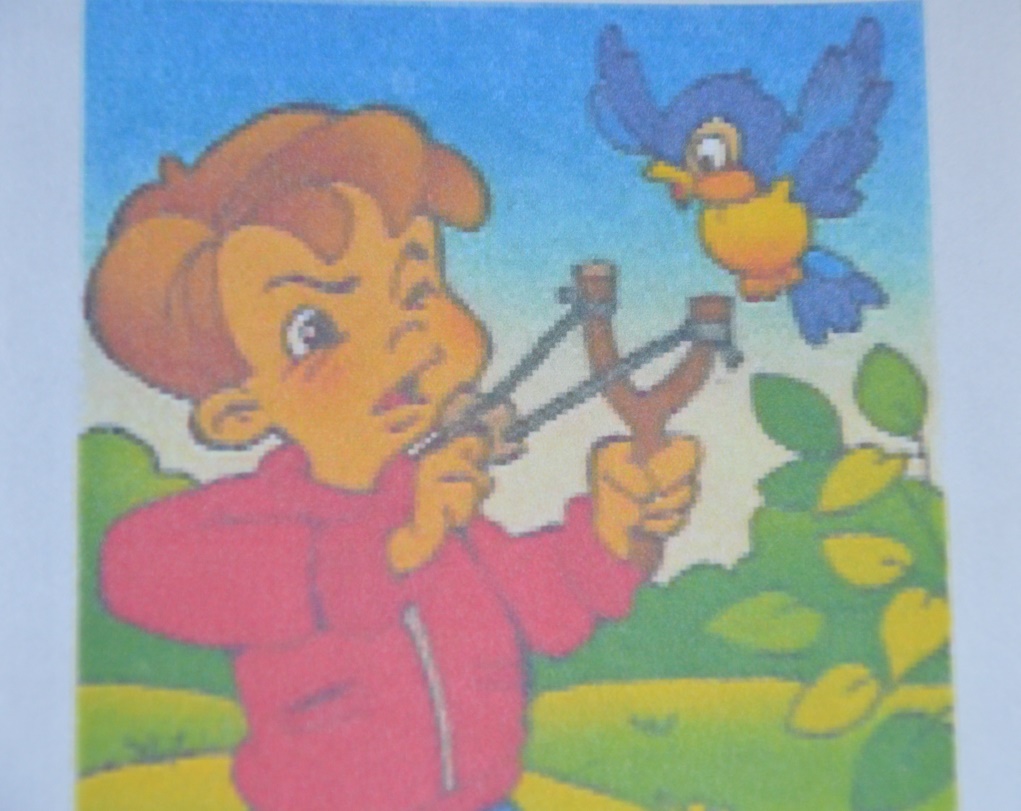 